/07 RM 04485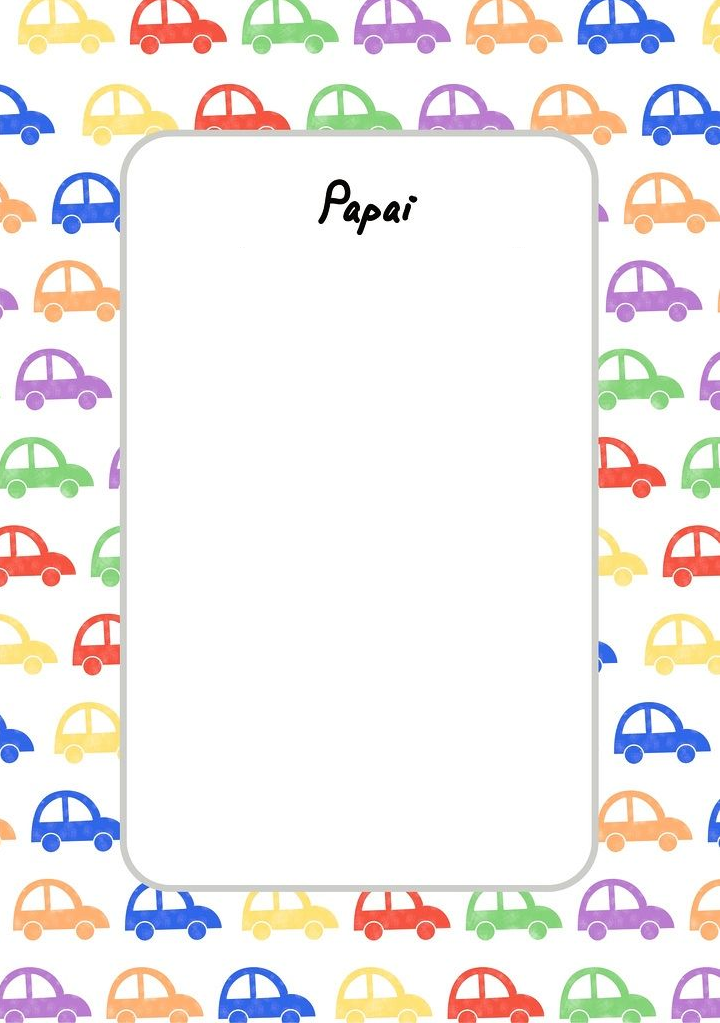 